                                    ПОСТАНОВЛЕНИЕ 		                                    от «14» «11» «2017» №38                                                                   а.  Мамхег    «О внесении изменении и дополнении в Постановление от «06». «08».2015 года  №135 « Об утверждении административного регламента Предоставления       муниципальной       услуги  «Предоставление   порубочного   билета    (или) разрешения на пересадку деревьев и кустарников».    «О внесении изменении и дополнении в Постановление от «06». «08».2015 года  №133 «Об утверждении административного регламента предоставления муниципальной услуги «Предоставление разрешения на осуществление земляных работ»     В соответствии с распоряжением Правительства Российской Федераций от31.01.2017года №147 в Республике Адыгея  утверждена дорожная карта по внедрению целевой модели упрощения процедур ведения бизнеса привлекательности субъектов  Российской Федераций «Получение разрешения на строительства  и территориального планирования» и руководствуясь Уставом муниципального образования «Мамхегское сельское поселение» ПОСТАНОВЛЯЮ:   1.Внести изменение в Постановление от «06». «08».2015 года  №135 « Об утверждении административного регламента Предоставления      муниципальной       услуги  «Предоставление   порубочного   билета    (или) разрешения на пересадку деревьев и кустарников» следующие изменения и дополнения:1) Срок проведения процедуры,  заменить 30 календарных дней на 15 календарных дней.  2.Внести изменение в Постановление от «06» «08».2015 года  №133 «Об утверждении административного регламента предоставления муниципальной услуги «Предоставление разрешения на осуществление земляных работ» 1)Срок проведения процедуры,  заменить 10 календарных дней на 7 календарных дней.   3.Разместить настоящее постановление на официальном сайте муниципального образования «Мамхегское сельское поселение» в сети интернет и обнародовать в районной газете «Заря».            4.Контроль над выполнением настоящего постановления возлагаю на специалиста 1 категории по благоустройству, землеустройству и ЖКХ  администрации Хамерзокова Р.А.Глава администрации МО«Мамхегское сельское поселение»	Р.А. ТахумовРЕСПУБЛИКА АДЫГЕЯАдминистрация      МО «Мамхегское сельское                   поселение»                                      385440, а. Мамхег, ул. Советская,54а. 88-777-3-9-28-04АДЫГЭ РЕСПУБЛИКМуниципальнэ образованиеу«Мамхыгъэ чъыпIэ кой»иадминистрацие385440, къ. Мамхэгъ,ур. Советскэм, 54а.88-777-3-9-28-04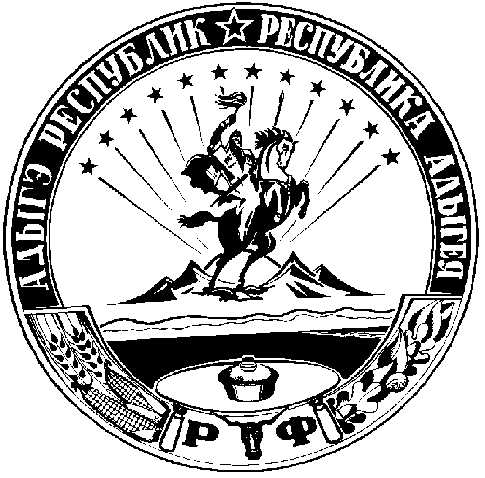 